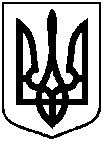                  Проєкт                 оприлюднено         «___»_________ 2020 р.                 Проєкт                 оприлюднено         «___»_________ 2020 р.                 Проєкт                 оприлюднено         «___»_________ 2020 р.СУМСЬКА МІСЬКА РАДАСУМСЬКА МІСЬКА РАДАСУМСЬКА МІСЬКА РАДАСУМСЬКА МІСЬКА РАДАVІІ СКЛИКАННЯ ________ СЕСІЯVІІ СКЛИКАННЯ ________ СЕСІЯVІІ СКЛИКАННЯ ________ СЕСІЯVІІ СКЛИКАННЯ ________ СЕСІЯРІШЕННЯРІШЕННЯРІШЕННЯРІШЕННЯвід ___________ 2020 року № ____ – МРм. СумиПро внесення змін до рішення Сумської міської ради від 19 червня 2019 року               № 5298-МР «Про встановлення плати за землю» від ___________ 2020 року № ____ – МРм. СумиПро внесення змін до рішення Сумської міської ради від 19 червня 2019 року               № 5298-МР «Про встановлення плати за землю» від ___________ 2020 року № ____ – МРм. СумиПро внесення змін до рішення Сумської міської ради від 19 червня 2019 року               № 5298-МР «Про встановлення плати за землю» від ___________ 2020 року № ____ – МРм. СумиПро внесення змін до рішення Сумської міської ради від 19 червня 2019 року               № 5298-МР «Про встановлення плати за землю» Відповідно до статті 284 Податкового кодексу України, постанови Кабінету Міністрів України від 24.05.2017 № 483 «Про затвердження форм типових рішень про встановлення ставок та пільг із сплати земельного податку та податку на нерухоме майно, відмінне від земельної ділянки», Закону України «Про засади державної регуляторної політики у сфері господарської діяльності», Закону України «Про державну допомогу суб’єктам господарювання», Закону України «Про захист економічної конкуренції», Закону України «Про добровільне об’єднання територіальних громад», рішення Антимонопольного комітету України від 23 січня 2020 року № 46-р «Про розгляд справи про державну допомогу», керуючись  частиною 1 статті 26 Закону України «Про місцеве самоврядування в Україні»,  Сумська міська радаВідповідно до статті 284 Податкового кодексу України, постанови Кабінету Міністрів України від 24.05.2017 № 483 «Про затвердження форм типових рішень про встановлення ставок та пільг із сплати земельного податку та податку на нерухоме майно, відмінне від земельної ділянки», Закону України «Про засади державної регуляторної політики у сфері господарської діяльності», Закону України «Про державну допомогу суб’єктам господарювання», Закону України «Про захист економічної конкуренції», Закону України «Про добровільне об’єднання територіальних громад», рішення Антимонопольного комітету України від 23 січня 2020 року № 46-р «Про розгляд справи про державну допомогу», керуючись  частиною 1 статті 26 Закону України «Про місцеве самоврядування в Україні»,  Сумська міська радаВідповідно до статті 284 Податкового кодексу України, постанови Кабінету Міністрів України від 24.05.2017 № 483 «Про затвердження форм типових рішень про встановлення ставок та пільг із сплати земельного податку та податку на нерухоме майно, відмінне від земельної ділянки», Закону України «Про засади державної регуляторної політики у сфері господарської діяльності», Закону України «Про державну допомогу суб’єктам господарювання», Закону України «Про захист економічної конкуренції», Закону України «Про добровільне об’єднання територіальних громад», рішення Антимонопольного комітету України від 23 січня 2020 року № 46-р «Про розгляд справи про державну допомогу», керуючись  частиною 1 статті 26 Закону України «Про місцеве самоврядування в Україні»,  Сумська міська радаВідповідно до статті 284 Податкового кодексу України, постанови Кабінету Міністрів України від 24.05.2017 № 483 «Про затвердження форм типових рішень про встановлення ставок та пільг із сплати земельного податку та податку на нерухоме майно, відмінне від земельної ділянки», Закону України «Про засади державної регуляторної політики у сфері господарської діяльності», Закону України «Про державну допомогу суб’єктам господарювання», Закону України «Про захист економічної конкуренції», Закону України «Про добровільне об’єднання територіальних громад», рішення Антимонопольного комітету України від 23 січня 2020 року № 46-р «Про розгляд справи про державну допомогу», керуючись  частиною 1 статті 26 Закону України «Про місцеве самоврядування в Україні»,  Сумська міська радаВідповідно до статті 284 Податкового кодексу України, постанови Кабінету Міністрів України від 24.05.2017 № 483 «Про затвердження форм типових рішень про встановлення ставок та пільг із сплати земельного податку та податку на нерухоме майно, відмінне від земельної ділянки», Закону України «Про засади державної регуляторної політики у сфері господарської діяльності», Закону України «Про державну допомогу суб’єктам господарювання», Закону України «Про захист економічної конкуренції», Закону України «Про добровільне об’єднання територіальних громад», рішення Антимонопольного комітету України від 23 січня 2020 року № 46-р «Про розгляд справи про державну допомогу», керуючись  частиною 1 статті 26 Закону України «Про місцеве самоврядування в Україні»,  Сумська міська радаВідповідно до статті 284 Податкового кодексу України, постанови Кабінету Міністрів України від 24.05.2017 № 483 «Про затвердження форм типових рішень про встановлення ставок та пільг із сплати земельного податку та податку на нерухоме майно, відмінне від земельної ділянки», Закону України «Про засади державної регуляторної політики у сфері господарської діяльності», Закону України «Про державну допомогу суб’єктам господарювання», Закону України «Про захист економічної конкуренції», Закону України «Про добровільне об’єднання територіальних громад», рішення Антимонопольного комітету України від 23 січня 2020 року № 46-р «Про розгляд справи про державну допомогу», керуючись  частиною 1 статті 26 Закону України «Про місцеве самоврядування в Україні»,  Сумська міська радаВідповідно до статті 284 Податкового кодексу України, постанови Кабінету Міністрів України від 24.05.2017 № 483 «Про затвердження форм типових рішень про встановлення ставок та пільг із сплати земельного податку та податку на нерухоме майно, відмінне від земельної ділянки», Закону України «Про засади державної регуляторної політики у сфері господарської діяльності», Закону України «Про державну допомогу суб’єктам господарювання», Закону України «Про захист економічної конкуренції», Закону України «Про добровільне об’єднання територіальних громад», рішення Антимонопольного комітету України від 23 січня 2020 року № 46-р «Про розгляд справи про державну допомогу», керуючись  частиною 1 статті 26 Закону України «Про місцеве самоврядування в Україні»,  Сумська міська радаВИРІШИЛА:1.  Внести зміни до  рішення Сумської міської ради від 19 червня           2019 року №  5298–МР   «Про   встановлення   плати   за   землю», а саме:1.1 викласти в новій редакції пункт 3 Додатку 2 до рішення після таблиці «Перелік пільг для фізичних та юридичних осіб, наданих відповідно до пункту 284.1 статті 284 Податкового кодексу України, зі сплати земельного податку»:«3. Допомога для суб’єктів господарювання, які здійснюють діяльність у сфері спорту та багатофункціональної рекреаційної інфраструктури, для суб’єктів господарювання, які здійснюють діяльність у сфері культури, збереження спадщини, може надаватись у формі:             1) інвестиційної допомоги, включаючи допомогу на будівництво та модернізацію культурної інфраструктури. Прийнятними витратами на інвестиційну допомогу є інвестиційні витрати з матеріальних та нематеріальних активів, у тому числі:           витрати на будівництво, модернізацію, придбання, збереження та вдосконалення інфраструктури, якщо для культурних цілей використовується щонайменше 80 % часу або пропускної здатності на рік;           витрати на придбання, включаючи лізинг, передачу володіння або фізичне переміщення культурної спадщини;           витрати на охорону, збереження і відновлення матеріальної та нематеріальної культурної спадщини, включаючи додаткові витрати на зберігання на відповідних умовах, спеціальні інструменти, матеріали та витрати на документацію, дослідження, цифровізацію та публікацію;           витрати на покращення доступності культурної спадщини для громадськості, включаючи витрати на оцифрування та інші нові технології,             витрати на поліпшення доступності для людей з особливими потребами (зокрема, рампи та ліфти для людей з обмеженими фізичними можливостями, позначення Брайля та практичні експонати в музеях) та заохочення культурного розмаїття щодо презентацій, програм та відвідувачів;           витрати на культурні проєкти та заходи, програми співпраці та обміну, а також гранти, включаючи витрати на процедури відбору, витрати на просування та витрати, безпосередньо пов’язані з проєктом;            2) операційної допомоги. Допустимими витратами на операційну допомогу є:           витрати, пов’язані з постійною або періодичною діяльністю культурно-освітньої установи чи об’єкта культурної спадщини, включаючи виставки, вистави й заходи та подібні культурні заходи, що відбуваються під час звичайної діяльності;           витрати на культурно-мистецьку освіту, а також сприяння зростанню розуміння важливості захисту та пропаганди різноманіття форм культурного самовираження через освітні програми та програми підвищення обізнаності громадськості, в тому числі з використанням нових технологій;           витрати на покращення доступу громадськості до закладів культури або об’єктів культурної спадщини та їх діяльності, включаючи витрати на оцифрування та використання нових технологій, а також витрати на поліпшення доступності для людей з інвалідністю;           експлуатаційні витрати, безпосередньо пов’язані з культурним проєктом або діяльністю, такі як оренда або оренда нерухомості та культурних об’єктів, транспортні витрати, матеріали та матеріали, безпосередньо пов’язані з культурним проєктом або діяльністю, архітектурні споруди для виставок та постановок, позики, оренди та амортизація інструментів, програмного забезпечення та обладнання, витрати на право доступу до робіт авторського права та інші пов’язані із захистом права інтелектуальної власності, витрати на рекламу та витрати, понесені безпосередньо внаслідок проєкту або діяльності; амортизаційні відрахування та витрати на фінансування є прийнятними, якщо вони не були оплачені інвестиційною допомогою;           витрати на персонал, що працює на об’єкті культурної спадщини або на об’єкті культурної спадщини, або на проєкт;            витрати на консультативні та допоміжні послуги, що надаються сторонніми консультантами та постачальниками послуг, понесені безпосередньо в результаті проєкту;           3) для інвестиційної допомоги розмір не повинен перевищувати різниці між прийнятними витратами та операційним прибутком інвестиції. Операційний прибуток буде відрахований із дозволених витрат заздалегідь, враховуючи обґрунтовані прогнози, або за допомогою зворотного механізму стягнень, тобто шляхом повернення надавачу допомоги суми допомоги, що перевищує різницю між дозволеними витратами та операційним прибутком від інвестицій;            4) для надання операційної допомоги розмір допомоги не повинен перевищувати операційні збитки за відповідний період. Це також має бути забезпечено заздалегідь, враховуючи обґрунтовані прогнози або за допомогою механізму зворотного стягнення, тобто шляхом повернення надавачу допомоги суми допомоги, що перевищує операційні збитки за відповідний період.Розмір вивільнених коштів:         - на операційну діяльність не повинен перевищувати розміру операційних збитків суб’єкта господарювання за попередній звітний період (рік, квартал, півріччя, 9 місяців);         - на інвестиційну діяльність дорівнює різниці між вартістю інвестиційного проекту та операційного прибутку за попередній звітний рік.          Отримувач повинен відшкодувати отриману державну допомогу на операційну та/або інвестиційну діяльність надавачу в разі отримання операційного прибутку за попередній звітній період з урахуванням вимог чинного законодавства.»;            1.2. доповнити пункт 5. текстової частини після таблиці «Перелік пільг для фізичних та юридичних осіб, наданих відповідно до пункту 284.1 статті 284 Податкового кодексу України, зі сплати земельного податку» Додатку 2 до рішення абзацом наступного змісту:            «Обмеження, викладені в цьому пункті не поширюються на суб’єктів господарювання, які не є отримувачами державної допомоги в розумінні Закону України «Про державну допомогу суб’єктам господарювання»;2. Це рішення набирає чинності з моменту офіційного оприлюднення.3. Департаменту комунікацій та інформаційної політики Сумської міської ради  (Кохан А.І.)  забезпечити оприлюднення даного рішення в місцевому друкованому ЗМІ та на офіційному веб-сайті Сумської міської ради в мережі Інтернет  у строки  визначені законодавством.4. Організацію виконання даного рішення покласти на заступника міського голови згідно з розподілом обов’язків.   Виконавець: Клименко Ю.М. _________________Ініціатор розгляду питання  - постійна комісія з питань планування соціально-економічного розвитку, бюджету, фінансів, розвитку підприємництва, торгівлі та послуг, регуляторної політики Сумської міської радиПроєкт рішення підготовлено Департаментом забезпечення ресурсних платежів Сумської міської   ради.Доповідач: Департамент забезпечення ресурсних платежів Сумської міської радиВИРІШИЛА:1.  Внести зміни до  рішення Сумської міської ради від 19 червня           2019 року №  5298–МР   «Про   встановлення   плати   за   землю», а саме:1.1 викласти в новій редакції пункт 3 Додатку 2 до рішення після таблиці «Перелік пільг для фізичних та юридичних осіб, наданих відповідно до пункту 284.1 статті 284 Податкового кодексу України, зі сплати земельного податку»:«3. Допомога для суб’єктів господарювання, які здійснюють діяльність у сфері спорту та багатофункціональної рекреаційної інфраструктури, для суб’єктів господарювання, які здійснюють діяльність у сфері культури, збереження спадщини, може надаватись у формі:             1) інвестиційної допомоги, включаючи допомогу на будівництво та модернізацію культурної інфраструктури. Прийнятними витратами на інвестиційну допомогу є інвестиційні витрати з матеріальних та нематеріальних активів, у тому числі:           витрати на будівництво, модернізацію, придбання, збереження та вдосконалення інфраструктури, якщо для культурних цілей використовується щонайменше 80 % часу або пропускної здатності на рік;           витрати на придбання, включаючи лізинг, передачу володіння або фізичне переміщення культурної спадщини;           витрати на охорону, збереження і відновлення матеріальної та нематеріальної культурної спадщини, включаючи додаткові витрати на зберігання на відповідних умовах, спеціальні інструменти, матеріали та витрати на документацію, дослідження, цифровізацію та публікацію;           витрати на покращення доступності культурної спадщини для громадськості, включаючи витрати на оцифрування та інші нові технології,             витрати на поліпшення доступності для людей з особливими потребами (зокрема, рампи та ліфти для людей з обмеженими фізичними можливостями, позначення Брайля та практичні експонати в музеях) та заохочення культурного розмаїття щодо презентацій, програм та відвідувачів;           витрати на культурні проєкти та заходи, програми співпраці та обміну, а також гранти, включаючи витрати на процедури відбору, витрати на просування та витрати, безпосередньо пов’язані з проєктом;            2) операційної допомоги. Допустимими витратами на операційну допомогу є:           витрати, пов’язані з постійною або періодичною діяльністю культурно-освітньої установи чи об’єкта культурної спадщини, включаючи виставки, вистави й заходи та подібні культурні заходи, що відбуваються під час звичайної діяльності;           витрати на культурно-мистецьку освіту, а також сприяння зростанню розуміння важливості захисту та пропаганди різноманіття форм культурного самовираження через освітні програми та програми підвищення обізнаності громадськості, в тому числі з використанням нових технологій;           витрати на покращення доступу громадськості до закладів культури або об’єктів культурної спадщини та їх діяльності, включаючи витрати на оцифрування та використання нових технологій, а також витрати на поліпшення доступності для людей з інвалідністю;           експлуатаційні витрати, безпосередньо пов’язані з культурним проєктом або діяльністю, такі як оренда або оренда нерухомості та культурних об’єктів, транспортні витрати, матеріали та матеріали, безпосередньо пов’язані з культурним проєктом або діяльністю, архітектурні споруди для виставок та постановок, позики, оренди та амортизація інструментів, програмного забезпечення та обладнання, витрати на право доступу до робіт авторського права та інші пов’язані із захистом права інтелектуальної власності, витрати на рекламу та витрати, понесені безпосередньо внаслідок проєкту або діяльності; амортизаційні відрахування та витрати на фінансування є прийнятними, якщо вони не були оплачені інвестиційною допомогою;           витрати на персонал, що працює на об’єкті культурної спадщини або на об’єкті культурної спадщини, або на проєкт;            витрати на консультативні та допоміжні послуги, що надаються сторонніми консультантами та постачальниками послуг, понесені безпосередньо в результаті проєкту;           3) для інвестиційної допомоги розмір не повинен перевищувати різниці між прийнятними витратами та операційним прибутком інвестиції. Операційний прибуток буде відрахований із дозволених витрат заздалегідь, враховуючи обґрунтовані прогнози, або за допомогою зворотного механізму стягнень, тобто шляхом повернення надавачу допомоги суми допомоги, що перевищує різницю між дозволеними витратами та операційним прибутком від інвестицій;            4) для надання операційної допомоги розмір допомоги не повинен перевищувати операційні збитки за відповідний період. Це також має бути забезпечено заздалегідь, враховуючи обґрунтовані прогнози або за допомогою механізму зворотного стягнення, тобто шляхом повернення надавачу допомоги суми допомоги, що перевищує операційні збитки за відповідний період.Розмір вивільнених коштів:         - на операційну діяльність не повинен перевищувати розміру операційних збитків суб’єкта господарювання за попередній звітний період (рік, квартал, півріччя, 9 місяців);         - на інвестиційну діяльність дорівнює різниці між вартістю інвестиційного проекту та операційного прибутку за попередній звітний рік.          Отримувач повинен відшкодувати отриману державну допомогу на операційну та/або інвестиційну діяльність надавачу в разі отримання операційного прибутку за попередній звітній період з урахуванням вимог чинного законодавства.»;            1.2. доповнити пункт 5. текстової частини після таблиці «Перелік пільг для фізичних та юридичних осіб, наданих відповідно до пункту 284.1 статті 284 Податкового кодексу України, зі сплати земельного податку» Додатку 2 до рішення абзацом наступного змісту:            «Обмеження, викладені в цьому пункті не поширюються на суб’єктів господарювання, які не є отримувачами державної допомоги в розумінні Закону України «Про державну допомогу суб’єктам господарювання»;2. Це рішення набирає чинності з моменту офіційного оприлюднення.3. Департаменту комунікацій та інформаційної політики Сумської міської ради  (Кохан А.І.)  забезпечити оприлюднення даного рішення в місцевому друкованому ЗМІ та на офіційному веб-сайті Сумської міської ради в мережі Інтернет  у строки  визначені законодавством.4. Організацію виконання даного рішення покласти на заступника міського голови згідно з розподілом обов’язків.   Виконавець: Клименко Ю.М. _________________Ініціатор розгляду питання  - постійна комісія з питань планування соціально-економічного розвитку, бюджету, фінансів, розвитку підприємництва, торгівлі та послуг, регуляторної політики Сумської міської радиПроєкт рішення підготовлено Департаментом забезпечення ресурсних платежів Сумської міської   ради.Доповідач: Департамент забезпечення ресурсних платежів Сумської міської радиВИРІШИЛА:1.  Внести зміни до  рішення Сумської міської ради від 19 червня           2019 року №  5298–МР   «Про   встановлення   плати   за   землю», а саме:1.1 викласти в новій редакції пункт 3 Додатку 2 до рішення після таблиці «Перелік пільг для фізичних та юридичних осіб, наданих відповідно до пункту 284.1 статті 284 Податкового кодексу України, зі сплати земельного податку»:«3. Допомога для суб’єктів господарювання, які здійснюють діяльність у сфері спорту та багатофункціональної рекреаційної інфраструктури, для суб’єктів господарювання, які здійснюють діяльність у сфері культури, збереження спадщини, може надаватись у формі:             1) інвестиційної допомоги, включаючи допомогу на будівництво та модернізацію культурної інфраструктури. Прийнятними витратами на інвестиційну допомогу є інвестиційні витрати з матеріальних та нематеріальних активів, у тому числі:           витрати на будівництво, модернізацію, придбання, збереження та вдосконалення інфраструктури, якщо для культурних цілей використовується щонайменше 80 % часу або пропускної здатності на рік;           витрати на придбання, включаючи лізинг, передачу володіння або фізичне переміщення культурної спадщини;           витрати на охорону, збереження і відновлення матеріальної та нематеріальної культурної спадщини, включаючи додаткові витрати на зберігання на відповідних умовах, спеціальні інструменти, матеріали та витрати на документацію, дослідження, цифровізацію та публікацію;           витрати на покращення доступності культурної спадщини для громадськості, включаючи витрати на оцифрування та інші нові технології,             витрати на поліпшення доступності для людей з особливими потребами (зокрема, рампи та ліфти для людей з обмеженими фізичними можливостями, позначення Брайля та практичні експонати в музеях) та заохочення культурного розмаїття щодо презентацій, програм та відвідувачів;           витрати на культурні проєкти та заходи, програми співпраці та обміну, а також гранти, включаючи витрати на процедури відбору, витрати на просування та витрати, безпосередньо пов’язані з проєктом;            2) операційної допомоги. Допустимими витратами на операційну допомогу є:           витрати, пов’язані з постійною або періодичною діяльністю культурно-освітньої установи чи об’єкта культурної спадщини, включаючи виставки, вистави й заходи та подібні культурні заходи, що відбуваються під час звичайної діяльності;           витрати на культурно-мистецьку освіту, а також сприяння зростанню розуміння важливості захисту та пропаганди різноманіття форм культурного самовираження через освітні програми та програми підвищення обізнаності громадськості, в тому числі з використанням нових технологій;           витрати на покращення доступу громадськості до закладів культури або об’єктів культурної спадщини та їх діяльності, включаючи витрати на оцифрування та використання нових технологій, а також витрати на поліпшення доступності для людей з інвалідністю;           експлуатаційні витрати, безпосередньо пов’язані з культурним проєктом або діяльністю, такі як оренда або оренда нерухомості та культурних об’єктів, транспортні витрати, матеріали та матеріали, безпосередньо пов’язані з культурним проєктом або діяльністю, архітектурні споруди для виставок та постановок, позики, оренди та амортизація інструментів, програмного забезпечення та обладнання, витрати на право доступу до робіт авторського права та інші пов’язані із захистом права інтелектуальної власності, витрати на рекламу та витрати, понесені безпосередньо внаслідок проєкту або діяльності; амортизаційні відрахування та витрати на фінансування є прийнятними, якщо вони не були оплачені інвестиційною допомогою;           витрати на персонал, що працює на об’єкті культурної спадщини або на об’єкті культурної спадщини, або на проєкт;            витрати на консультативні та допоміжні послуги, що надаються сторонніми консультантами та постачальниками послуг, понесені безпосередньо в результаті проєкту;           3) для інвестиційної допомоги розмір не повинен перевищувати різниці між прийнятними витратами та операційним прибутком інвестиції. Операційний прибуток буде відрахований із дозволених витрат заздалегідь, враховуючи обґрунтовані прогнози, або за допомогою зворотного механізму стягнень, тобто шляхом повернення надавачу допомоги суми допомоги, що перевищує різницю між дозволеними витратами та операційним прибутком від інвестицій;            4) для надання операційної допомоги розмір допомоги не повинен перевищувати операційні збитки за відповідний період. Це також має бути забезпечено заздалегідь, враховуючи обґрунтовані прогнози або за допомогою механізму зворотного стягнення, тобто шляхом повернення надавачу допомоги суми допомоги, що перевищує операційні збитки за відповідний період.Розмір вивільнених коштів:         - на операційну діяльність не повинен перевищувати розміру операційних збитків суб’єкта господарювання за попередній звітний період (рік, квартал, півріччя, 9 місяців);         - на інвестиційну діяльність дорівнює різниці між вартістю інвестиційного проекту та операційного прибутку за попередній звітний рік.          Отримувач повинен відшкодувати отриману державну допомогу на операційну та/або інвестиційну діяльність надавачу в разі отримання операційного прибутку за попередній звітній період з урахуванням вимог чинного законодавства.»;            1.2. доповнити пункт 5. текстової частини після таблиці «Перелік пільг для фізичних та юридичних осіб, наданих відповідно до пункту 284.1 статті 284 Податкового кодексу України, зі сплати земельного податку» Додатку 2 до рішення абзацом наступного змісту:            «Обмеження, викладені в цьому пункті не поширюються на суб’єктів господарювання, які не є отримувачами державної допомоги в розумінні Закону України «Про державну допомогу суб’єктам господарювання»;2. Це рішення набирає чинності з моменту офіційного оприлюднення.3. Департаменту комунікацій та інформаційної політики Сумської міської ради  (Кохан А.І.)  забезпечити оприлюднення даного рішення в місцевому друкованому ЗМІ та на офіційному веб-сайті Сумської міської ради в мережі Інтернет  у строки  визначені законодавством.4. Організацію виконання даного рішення покласти на заступника міського голови згідно з розподілом обов’язків.   Виконавець: Клименко Ю.М. _________________Ініціатор розгляду питання  - постійна комісія з питань планування соціально-економічного розвитку, бюджету, фінансів, розвитку підприємництва, торгівлі та послуг, регуляторної політики Сумської міської радиПроєкт рішення підготовлено Департаментом забезпечення ресурсних платежів Сумської міської   ради.Доповідач: Департамент забезпечення ресурсних платежів Сумської міської радиВИРІШИЛА:1.  Внести зміни до  рішення Сумської міської ради від 19 червня           2019 року №  5298–МР   «Про   встановлення   плати   за   землю», а саме:1.1 викласти в новій редакції пункт 3 Додатку 2 до рішення після таблиці «Перелік пільг для фізичних та юридичних осіб, наданих відповідно до пункту 284.1 статті 284 Податкового кодексу України, зі сплати земельного податку»:«3. Допомога для суб’єктів господарювання, які здійснюють діяльність у сфері спорту та багатофункціональної рекреаційної інфраструктури, для суб’єктів господарювання, які здійснюють діяльність у сфері культури, збереження спадщини, може надаватись у формі:             1) інвестиційної допомоги, включаючи допомогу на будівництво та модернізацію культурної інфраструктури. Прийнятними витратами на інвестиційну допомогу є інвестиційні витрати з матеріальних та нематеріальних активів, у тому числі:           витрати на будівництво, модернізацію, придбання, збереження та вдосконалення інфраструктури, якщо для культурних цілей використовується щонайменше 80 % часу або пропускної здатності на рік;           витрати на придбання, включаючи лізинг, передачу володіння або фізичне переміщення культурної спадщини;           витрати на охорону, збереження і відновлення матеріальної та нематеріальної культурної спадщини, включаючи додаткові витрати на зберігання на відповідних умовах, спеціальні інструменти, матеріали та витрати на документацію, дослідження, цифровізацію та публікацію;           витрати на покращення доступності культурної спадщини для громадськості, включаючи витрати на оцифрування та інші нові технології,             витрати на поліпшення доступності для людей з особливими потребами (зокрема, рампи та ліфти для людей з обмеженими фізичними можливостями, позначення Брайля та практичні експонати в музеях) та заохочення культурного розмаїття щодо презентацій, програм та відвідувачів;           витрати на культурні проєкти та заходи, програми співпраці та обміну, а також гранти, включаючи витрати на процедури відбору, витрати на просування та витрати, безпосередньо пов’язані з проєктом;            2) операційної допомоги. Допустимими витратами на операційну допомогу є:           витрати, пов’язані з постійною або періодичною діяльністю культурно-освітньої установи чи об’єкта культурної спадщини, включаючи виставки, вистави й заходи та подібні культурні заходи, що відбуваються під час звичайної діяльності;           витрати на культурно-мистецьку освіту, а також сприяння зростанню розуміння важливості захисту та пропаганди різноманіття форм культурного самовираження через освітні програми та програми підвищення обізнаності громадськості, в тому числі з використанням нових технологій;           витрати на покращення доступу громадськості до закладів культури або об’єктів культурної спадщини та їх діяльності, включаючи витрати на оцифрування та використання нових технологій, а також витрати на поліпшення доступності для людей з інвалідністю;           експлуатаційні витрати, безпосередньо пов’язані з культурним проєктом або діяльністю, такі як оренда або оренда нерухомості та культурних об’єктів, транспортні витрати, матеріали та матеріали, безпосередньо пов’язані з культурним проєктом або діяльністю, архітектурні споруди для виставок та постановок, позики, оренди та амортизація інструментів, програмного забезпечення та обладнання, витрати на право доступу до робіт авторського права та інші пов’язані із захистом права інтелектуальної власності, витрати на рекламу та витрати, понесені безпосередньо внаслідок проєкту або діяльності; амортизаційні відрахування та витрати на фінансування є прийнятними, якщо вони не були оплачені інвестиційною допомогою;           витрати на персонал, що працює на об’єкті культурної спадщини або на об’єкті культурної спадщини, або на проєкт;            витрати на консультативні та допоміжні послуги, що надаються сторонніми консультантами та постачальниками послуг, понесені безпосередньо в результаті проєкту;           3) для інвестиційної допомоги розмір не повинен перевищувати різниці між прийнятними витратами та операційним прибутком інвестиції. Операційний прибуток буде відрахований із дозволених витрат заздалегідь, враховуючи обґрунтовані прогнози, або за допомогою зворотного механізму стягнень, тобто шляхом повернення надавачу допомоги суми допомоги, що перевищує різницю між дозволеними витратами та операційним прибутком від інвестицій;            4) для надання операційної допомоги розмір допомоги не повинен перевищувати операційні збитки за відповідний період. Це також має бути забезпечено заздалегідь, враховуючи обґрунтовані прогнози або за допомогою механізму зворотного стягнення, тобто шляхом повернення надавачу допомоги суми допомоги, що перевищує операційні збитки за відповідний період.Розмір вивільнених коштів:         - на операційну діяльність не повинен перевищувати розміру операційних збитків суб’єкта господарювання за попередній звітний період (рік, квартал, півріччя, 9 місяців);         - на інвестиційну діяльність дорівнює різниці між вартістю інвестиційного проекту та операційного прибутку за попередній звітний рік.          Отримувач повинен відшкодувати отриману державну допомогу на операційну та/або інвестиційну діяльність надавачу в разі отримання операційного прибутку за попередній звітній період з урахуванням вимог чинного законодавства.»;            1.2. доповнити пункт 5. текстової частини після таблиці «Перелік пільг для фізичних та юридичних осіб, наданих відповідно до пункту 284.1 статті 284 Податкового кодексу України, зі сплати земельного податку» Додатку 2 до рішення абзацом наступного змісту:            «Обмеження, викладені в цьому пункті не поширюються на суб’єктів господарювання, які не є отримувачами державної допомоги в розумінні Закону України «Про державну допомогу суб’єктам господарювання»;2. Це рішення набирає чинності з моменту офіційного оприлюднення.3. Департаменту комунікацій та інформаційної політики Сумської міської ради  (Кохан А.І.)  забезпечити оприлюднення даного рішення в місцевому друкованому ЗМІ та на офіційному веб-сайті Сумської міської ради в мережі Інтернет  у строки  визначені законодавством.4. Організацію виконання даного рішення покласти на заступника міського голови згідно з розподілом обов’язків.   Виконавець: Клименко Ю.М. _________________Ініціатор розгляду питання  - постійна комісія з питань планування соціально-економічного розвитку, бюджету, фінансів, розвитку підприємництва, торгівлі та послуг, регуляторної політики Сумської міської радиПроєкт рішення підготовлено Департаментом забезпечення ресурсних платежів Сумської міської   ради.Доповідач: Департамент забезпечення ресурсних платежів Сумської міської радиВИРІШИЛА:1.  Внести зміни до  рішення Сумської міської ради від 19 червня           2019 року №  5298–МР   «Про   встановлення   плати   за   землю», а саме:1.1 викласти в новій редакції пункт 3 Додатку 2 до рішення після таблиці «Перелік пільг для фізичних та юридичних осіб, наданих відповідно до пункту 284.1 статті 284 Податкового кодексу України, зі сплати земельного податку»:«3. Допомога для суб’єктів господарювання, які здійснюють діяльність у сфері спорту та багатофункціональної рекреаційної інфраструктури, для суб’єктів господарювання, які здійснюють діяльність у сфері культури, збереження спадщини, може надаватись у формі:             1) інвестиційної допомоги, включаючи допомогу на будівництво та модернізацію культурної інфраструктури. Прийнятними витратами на інвестиційну допомогу є інвестиційні витрати з матеріальних та нематеріальних активів, у тому числі:           витрати на будівництво, модернізацію, придбання, збереження та вдосконалення інфраструктури, якщо для культурних цілей використовується щонайменше 80 % часу або пропускної здатності на рік;           витрати на придбання, включаючи лізинг, передачу володіння або фізичне переміщення культурної спадщини;           витрати на охорону, збереження і відновлення матеріальної та нематеріальної культурної спадщини, включаючи додаткові витрати на зберігання на відповідних умовах, спеціальні інструменти, матеріали та витрати на документацію, дослідження, цифровізацію та публікацію;           витрати на покращення доступності культурної спадщини для громадськості, включаючи витрати на оцифрування та інші нові технології,             витрати на поліпшення доступності для людей з особливими потребами (зокрема, рампи та ліфти для людей з обмеженими фізичними можливостями, позначення Брайля та практичні експонати в музеях) та заохочення культурного розмаїття щодо презентацій, програм та відвідувачів;           витрати на культурні проєкти та заходи, програми співпраці та обміну, а також гранти, включаючи витрати на процедури відбору, витрати на просування та витрати, безпосередньо пов’язані з проєктом;            2) операційної допомоги. Допустимими витратами на операційну допомогу є:           витрати, пов’язані з постійною або періодичною діяльністю культурно-освітньої установи чи об’єкта культурної спадщини, включаючи виставки, вистави й заходи та подібні культурні заходи, що відбуваються під час звичайної діяльності;           витрати на культурно-мистецьку освіту, а також сприяння зростанню розуміння важливості захисту та пропаганди різноманіття форм культурного самовираження через освітні програми та програми підвищення обізнаності громадськості, в тому числі з використанням нових технологій;           витрати на покращення доступу громадськості до закладів культури або об’єктів культурної спадщини та їх діяльності, включаючи витрати на оцифрування та використання нових технологій, а також витрати на поліпшення доступності для людей з інвалідністю;           експлуатаційні витрати, безпосередньо пов’язані з культурним проєктом або діяльністю, такі як оренда або оренда нерухомості та культурних об’єктів, транспортні витрати, матеріали та матеріали, безпосередньо пов’язані з культурним проєктом або діяльністю, архітектурні споруди для виставок та постановок, позики, оренди та амортизація інструментів, програмного забезпечення та обладнання, витрати на право доступу до робіт авторського права та інші пов’язані із захистом права інтелектуальної власності, витрати на рекламу та витрати, понесені безпосередньо внаслідок проєкту або діяльності; амортизаційні відрахування та витрати на фінансування є прийнятними, якщо вони не були оплачені інвестиційною допомогою;           витрати на персонал, що працює на об’єкті культурної спадщини або на об’єкті культурної спадщини, або на проєкт;            витрати на консультативні та допоміжні послуги, що надаються сторонніми консультантами та постачальниками послуг, понесені безпосередньо в результаті проєкту;           3) для інвестиційної допомоги розмір не повинен перевищувати різниці між прийнятними витратами та операційним прибутком інвестиції. Операційний прибуток буде відрахований із дозволених витрат заздалегідь, враховуючи обґрунтовані прогнози, або за допомогою зворотного механізму стягнень, тобто шляхом повернення надавачу допомоги суми допомоги, що перевищує різницю між дозволеними витратами та операційним прибутком від інвестицій;            4) для надання операційної допомоги розмір допомоги не повинен перевищувати операційні збитки за відповідний період. Це також має бути забезпечено заздалегідь, враховуючи обґрунтовані прогнози або за допомогою механізму зворотного стягнення, тобто шляхом повернення надавачу допомоги суми допомоги, що перевищує операційні збитки за відповідний період.Розмір вивільнених коштів:         - на операційну діяльність не повинен перевищувати розміру операційних збитків суб’єкта господарювання за попередній звітний період (рік, квартал, півріччя, 9 місяців);         - на інвестиційну діяльність дорівнює різниці між вартістю інвестиційного проекту та операційного прибутку за попередній звітний рік.          Отримувач повинен відшкодувати отриману державну допомогу на операційну та/або інвестиційну діяльність надавачу в разі отримання операційного прибутку за попередній звітній період з урахуванням вимог чинного законодавства.»;            1.2. доповнити пункт 5. текстової частини після таблиці «Перелік пільг для фізичних та юридичних осіб, наданих відповідно до пункту 284.1 статті 284 Податкового кодексу України, зі сплати земельного податку» Додатку 2 до рішення абзацом наступного змісту:            «Обмеження, викладені в цьому пункті не поширюються на суб’єктів господарювання, які не є отримувачами державної допомоги в розумінні Закону України «Про державну допомогу суб’єктам господарювання»;2. Це рішення набирає чинності з моменту офіційного оприлюднення.3. Департаменту комунікацій та інформаційної політики Сумської міської ради  (Кохан А.І.)  забезпечити оприлюднення даного рішення в місцевому друкованому ЗМІ та на офіційному веб-сайті Сумської міської ради в мережі Інтернет  у строки  визначені законодавством.4. Організацію виконання даного рішення покласти на заступника міського голови згідно з розподілом обов’язків.   Виконавець: Клименко Ю.М. _________________Ініціатор розгляду питання  - постійна комісія з питань планування соціально-економічного розвитку, бюджету, фінансів, розвитку підприємництва, торгівлі та послуг, регуляторної політики Сумської міської радиПроєкт рішення підготовлено Департаментом забезпечення ресурсних платежів Сумської міської   ради.Доповідач: Департамент забезпечення ресурсних платежів Сумської міської радиВИРІШИЛА:1.  Внести зміни до  рішення Сумської міської ради від 19 червня           2019 року №  5298–МР   «Про   встановлення   плати   за   землю», а саме:1.1 викласти в новій редакції пункт 3 Додатку 2 до рішення після таблиці «Перелік пільг для фізичних та юридичних осіб, наданих відповідно до пункту 284.1 статті 284 Податкового кодексу України, зі сплати земельного податку»:«3. Допомога для суб’єктів господарювання, які здійснюють діяльність у сфері спорту та багатофункціональної рекреаційної інфраструктури, для суб’єктів господарювання, які здійснюють діяльність у сфері культури, збереження спадщини, може надаватись у формі:             1) інвестиційної допомоги, включаючи допомогу на будівництво та модернізацію культурної інфраструктури. Прийнятними витратами на інвестиційну допомогу є інвестиційні витрати з матеріальних та нематеріальних активів, у тому числі:           витрати на будівництво, модернізацію, придбання, збереження та вдосконалення інфраструктури, якщо для культурних цілей використовується щонайменше 80 % часу або пропускної здатності на рік;           витрати на придбання, включаючи лізинг, передачу володіння або фізичне переміщення культурної спадщини;           витрати на охорону, збереження і відновлення матеріальної та нематеріальної культурної спадщини, включаючи додаткові витрати на зберігання на відповідних умовах, спеціальні інструменти, матеріали та витрати на документацію, дослідження, цифровізацію та публікацію;           витрати на покращення доступності культурної спадщини для громадськості, включаючи витрати на оцифрування та інші нові технології,             витрати на поліпшення доступності для людей з особливими потребами (зокрема, рампи та ліфти для людей з обмеженими фізичними можливостями, позначення Брайля та практичні експонати в музеях) та заохочення культурного розмаїття щодо презентацій, програм та відвідувачів;           витрати на культурні проєкти та заходи, програми співпраці та обміну, а також гранти, включаючи витрати на процедури відбору, витрати на просування та витрати, безпосередньо пов’язані з проєктом;            2) операційної допомоги. Допустимими витратами на операційну допомогу є:           витрати, пов’язані з постійною або періодичною діяльністю культурно-освітньої установи чи об’єкта культурної спадщини, включаючи виставки, вистави й заходи та подібні культурні заходи, що відбуваються під час звичайної діяльності;           витрати на культурно-мистецьку освіту, а також сприяння зростанню розуміння важливості захисту та пропаганди різноманіття форм культурного самовираження через освітні програми та програми підвищення обізнаності громадськості, в тому числі з використанням нових технологій;           витрати на покращення доступу громадськості до закладів культури або об’єктів культурної спадщини та їх діяльності, включаючи витрати на оцифрування та використання нових технологій, а також витрати на поліпшення доступності для людей з інвалідністю;           експлуатаційні витрати, безпосередньо пов’язані з культурним проєктом або діяльністю, такі як оренда або оренда нерухомості та культурних об’єктів, транспортні витрати, матеріали та матеріали, безпосередньо пов’язані з культурним проєктом або діяльністю, архітектурні споруди для виставок та постановок, позики, оренди та амортизація інструментів, програмного забезпечення та обладнання, витрати на право доступу до робіт авторського права та інші пов’язані із захистом права інтелектуальної власності, витрати на рекламу та витрати, понесені безпосередньо внаслідок проєкту або діяльності; амортизаційні відрахування та витрати на фінансування є прийнятними, якщо вони не були оплачені інвестиційною допомогою;           витрати на персонал, що працює на об’єкті культурної спадщини або на об’єкті культурної спадщини, або на проєкт;            витрати на консультативні та допоміжні послуги, що надаються сторонніми консультантами та постачальниками послуг, понесені безпосередньо в результаті проєкту;           3) для інвестиційної допомоги розмір не повинен перевищувати різниці між прийнятними витратами та операційним прибутком інвестиції. Операційний прибуток буде відрахований із дозволених витрат заздалегідь, враховуючи обґрунтовані прогнози, або за допомогою зворотного механізму стягнень, тобто шляхом повернення надавачу допомоги суми допомоги, що перевищує різницю між дозволеними витратами та операційним прибутком від інвестицій;            4) для надання операційної допомоги розмір допомоги не повинен перевищувати операційні збитки за відповідний період. Це також має бути забезпечено заздалегідь, враховуючи обґрунтовані прогнози або за допомогою механізму зворотного стягнення, тобто шляхом повернення надавачу допомоги суми допомоги, що перевищує операційні збитки за відповідний період.Розмір вивільнених коштів:         - на операційну діяльність не повинен перевищувати розміру операційних збитків суб’єкта господарювання за попередній звітний період (рік, квартал, півріччя, 9 місяців);         - на інвестиційну діяльність дорівнює різниці між вартістю інвестиційного проекту та операційного прибутку за попередній звітний рік.          Отримувач повинен відшкодувати отриману державну допомогу на операційну та/або інвестиційну діяльність надавачу в разі отримання операційного прибутку за попередній звітній період з урахуванням вимог чинного законодавства.»;            1.2. доповнити пункт 5. текстової частини після таблиці «Перелік пільг для фізичних та юридичних осіб, наданих відповідно до пункту 284.1 статті 284 Податкового кодексу України, зі сплати земельного податку» Додатку 2 до рішення абзацом наступного змісту:            «Обмеження, викладені в цьому пункті не поширюються на суб’єктів господарювання, які не є отримувачами державної допомоги в розумінні Закону України «Про державну допомогу суб’єктам господарювання»;2. Це рішення набирає чинності з моменту офіційного оприлюднення.3. Департаменту комунікацій та інформаційної політики Сумської міської ради  (Кохан А.І.)  забезпечити оприлюднення даного рішення в місцевому друкованому ЗМІ та на офіційному веб-сайті Сумської міської ради в мережі Інтернет  у строки  визначені законодавством.4. Організацію виконання даного рішення покласти на заступника міського голови згідно з розподілом обов’язків.   Виконавець: Клименко Ю.М. _________________Ініціатор розгляду питання  - постійна комісія з питань планування соціально-економічного розвитку, бюджету, фінансів, розвитку підприємництва, торгівлі та послуг, регуляторної політики Сумської міської радиПроєкт рішення підготовлено Департаментом забезпечення ресурсних платежів Сумської міської   ради.Доповідач: Департамент забезпечення ресурсних платежів Сумської міської радиВИРІШИЛА:1.  Внести зміни до  рішення Сумської міської ради від 19 червня           2019 року №  5298–МР   «Про   встановлення   плати   за   землю», а саме:1.1 викласти в новій редакції пункт 3 Додатку 2 до рішення після таблиці «Перелік пільг для фізичних та юридичних осіб, наданих відповідно до пункту 284.1 статті 284 Податкового кодексу України, зі сплати земельного податку»:«3. Допомога для суб’єктів господарювання, які здійснюють діяльність у сфері спорту та багатофункціональної рекреаційної інфраструктури, для суб’єктів господарювання, які здійснюють діяльність у сфері культури, збереження спадщини, може надаватись у формі:             1) інвестиційної допомоги, включаючи допомогу на будівництво та модернізацію культурної інфраструктури. Прийнятними витратами на інвестиційну допомогу є інвестиційні витрати з матеріальних та нематеріальних активів, у тому числі:           витрати на будівництво, модернізацію, придбання, збереження та вдосконалення інфраструктури, якщо для культурних цілей використовується щонайменше 80 % часу або пропускної здатності на рік;           витрати на придбання, включаючи лізинг, передачу володіння або фізичне переміщення культурної спадщини;           витрати на охорону, збереження і відновлення матеріальної та нематеріальної культурної спадщини, включаючи додаткові витрати на зберігання на відповідних умовах, спеціальні інструменти, матеріали та витрати на документацію, дослідження, цифровізацію та публікацію;           витрати на покращення доступності культурної спадщини для громадськості, включаючи витрати на оцифрування та інші нові технології,             витрати на поліпшення доступності для людей з особливими потребами (зокрема, рампи та ліфти для людей з обмеженими фізичними можливостями, позначення Брайля та практичні експонати в музеях) та заохочення культурного розмаїття щодо презентацій, програм та відвідувачів;           витрати на культурні проєкти та заходи, програми співпраці та обміну, а також гранти, включаючи витрати на процедури відбору, витрати на просування та витрати, безпосередньо пов’язані з проєктом;            2) операційної допомоги. Допустимими витратами на операційну допомогу є:           витрати, пов’язані з постійною або періодичною діяльністю культурно-освітньої установи чи об’єкта культурної спадщини, включаючи виставки, вистави й заходи та подібні культурні заходи, що відбуваються під час звичайної діяльності;           витрати на культурно-мистецьку освіту, а також сприяння зростанню розуміння важливості захисту та пропаганди різноманіття форм культурного самовираження через освітні програми та програми підвищення обізнаності громадськості, в тому числі з використанням нових технологій;           витрати на покращення доступу громадськості до закладів культури або об’єктів культурної спадщини та їх діяльності, включаючи витрати на оцифрування та використання нових технологій, а також витрати на поліпшення доступності для людей з інвалідністю;           експлуатаційні витрати, безпосередньо пов’язані з культурним проєктом або діяльністю, такі як оренда або оренда нерухомості та культурних об’єктів, транспортні витрати, матеріали та матеріали, безпосередньо пов’язані з культурним проєктом або діяльністю, архітектурні споруди для виставок та постановок, позики, оренди та амортизація інструментів, програмного забезпечення та обладнання, витрати на право доступу до робіт авторського права та інші пов’язані із захистом права інтелектуальної власності, витрати на рекламу та витрати, понесені безпосередньо внаслідок проєкту або діяльності; амортизаційні відрахування та витрати на фінансування є прийнятними, якщо вони не були оплачені інвестиційною допомогою;           витрати на персонал, що працює на об’єкті культурної спадщини або на об’єкті культурної спадщини, або на проєкт;            витрати на консультативні та допоміжні послуги, що надаються сторонніми консультантами та постачальниками послуг, понесені безпосередньо в результаті проєкту;           3) для інвестиційної допомоги розмір не повинен перевищувати різниці між прийнятними витратами та операційним прибутком інвестиції. Операційний прибуток буде відрахований із дозволених витрат заздалегідь, враховуючи обґрунтовані прогнози, або за допомогою зворотного механізму стягнень, тобто шляхом повернення надавачу допомоги суми допомоги, що перевищує різницю між дозволеними витратами та операційним прибутком від інвестицій;            4) для надання операційної допомоги розмір допомоги не повинен перевищувати операційні збитки за відповідний період. Це також має бути забезпечено заздалегідь, враховуючи обґрунтовані прогнози або за допомогою механізму зворотного стягнення, тобто шляхом повернення надавачу допомоги суми допомоги, що перевищує операційні збитки за відповідний період.Розмір вивільнених коштів:         - на операційну діяльність не повинен перевищувати розміру операційних збитків суб’єкта господарювання за попередній звітний період (рік, квартал, півріччя, 9 місяців);         - на інвестиційну діяльність дорівнює різниці між вартістю інвестиційного проекту та операційного прибутку за попередній звітний рік.          Отримувач повинен відшкодувати отриману державну допомогу на операційну та/або інвестиційну діяльність надавачу в разі отримання операційного прибутку за попередній звітній період з урахуванням вимог чинного законодавства.»;            1.2. доповнити пункт 5. текстової частини після таблиці «Перелік пільг для фізичних та юридичних осіб, наданих відповідно до пункту 284.1 статті 284 Податкового кодексу України, зі сплати земельного податку» Додатку 2 до рішення абзацом наступного змісту:            «Обмеження, викладені в цьому пункті не поширюються на суб’єктів господарювання, які не є отримувачами державної допомоги в розумінні Закону України «Про державну допомогу суб’єктам господарювання»;2. Це рішення набирає чинності з моменту офіційного оприлюднення.3. Департаменту комунікацій та інформаційної політики Сумської міської ради  (Кохан А.І.)  забезпечити оприлюднення даного рішення в місцевому друкованому ЗМІ та на офіційному веб-сайті Сумської міської ради в мережі Інтернет  у строки  визначені законодавством.4. Організацію виконання даного рішення покласти на заступника міського голови згідно з розподілом обов’язків.   Виконавець: Клименко Ю.М. _________________Ініціатор розгляду питання  - постійна комісія з питань планування соціально-економічного розвитку, бюджету, фінансів, розвитку підприємництва, торгівлі та послуг, регуляторної політики Сумської міської радиПроєкт рішення підготовлено Департаментом забезпечення ресурсних платежів Сумської міської   ради.Доповідач: Департамент забезпечення ресурсних платежів Сумської міської ради